Publicado en Barcelona el 01/12/2020 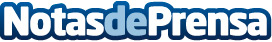 La AECG y Arum Group firman un convenio para dar impulso internacional a la industria española del golfLa Asociación Española de Campos de Golf valora altamente esta alianza con la compañía especializada en la gestión integral de resorts turísticos, y cuyo ‘expertise’ será compartido por los más de 180 campos de golf que la constituyenDatos de contacto:Beatriz DíazMandarina Comunicación620410871Nota de prensa publicada en: https://www.notasdeprensa.es/la-aecg-y-arum-group-firman-un-convenio-para Categorias: Nacional Finanzas Sociedad Golf Turismo Construcción y Materiales http://www.notasdeprensa.es